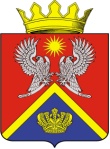 АДМИНИСТРАЦИЯ СУРОВИКИНСКОГОМУНИЦИПАЛЬНОГО РАЙОНАВОЛГОГРАДСКОЙ ОБЛАСТИПРОЕКТ-ПОСТАНОВЛЕНИЕот            2020г		               № О признании утратившим силу постановление администрации Суровикинского муниципального районаВолгоградской области от  29.01.2019  № 51 «Об утверждении муниципальной программы Суровикинского муниципального района «Демографическое развитие Суровикинского муниципального района Волгоградской области»В соответствии с  постановлением администрации Суровикинского муниципального района Волгоградской области от 15.09.2020 № 672 «О внесении изменения в постановление администрации Суровикинского муниципального района Волгоградской области от 17.10.2016 № 1242 «Об утверждении перечня муниципальных программ Суровикинского муниципального района Волгоградской области», постановляю:1. Признать утратившим силу  постановление администрации Суровикинского муниципального района Волгоградской области от  29.01.2019  № 51 «Об утверждении муниципальной программы Суровикинского муниципального района «Демографическое развитие Суровикинского муниципального района Волгоградской области».2. Настоящее постановление вступает в силу после его подписания,  подлежит  официальному опубликованию в общественно-политической  газете  Суровикинского района «Заря» и размещению на официальном сайте администрации Суровикинского муниципального района в  информационно – телекоммуникационной сети «Интернет».Глава Суровикинскогомуниципального района                                                                   И.В. Дмитриев 